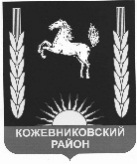 АДМИНИСТРАЦИЯ    кожевниковского   районараспоряжение_06.06.2018 г.                                                                                                                                     	         №_285-р_с. Кожевниково   Кожевниковского района   Томской областиО дежурстве в  праздничные выходные в День России.                 В целях осуществления контроля по обеспечению безаварийной работы систем жизнеобеспечения в муниципальном образовании Кожевниковский район, обеспечения безопасности, предотвращения ЧС и сохранения муниципального имущества в период праздничных и выходных в День России              1. Утвердить график дежурства ответственных работников Администрации Кожевниковского района в период с 10.06.2018 г. по 13.06.2018 г.  согласно приложению.              2. Обязанности ответственного дежурного:- должностное лицо Администрации района (далее - дежурный) заступает на дежурство с 9.00, несет его до 9.00 следующих суток и определяет свое местонахождение с таким расчетом, чтобы иметь возможность контролировать обстановку в районе. О своем местонахождении и телефонах, для оперативной связи при заступлении на дежурство и в процессе его несения дежурный информирует оперативного дежурного ЕДДС;- в случае угрозы возникновения или при возникновении чрезвычайной ситуации принять доклад от оперативного дежурного ЕДДС, на основании которого дать предложения Главе района о вызове на рабочие места должностных лиц, необходимых для ликвидации чрезвычайной ситуации и ее последствий;- по окончании дежурства передать вновь заступившему дежурному информацию о ситуации в районе.           3. Рекомендовать Главам сельских поселений организовать работу дежурных из числа должностных лиц Администраций сельских поселений по взаимодействию с оперативным дежурным ЕДДС Администрации Кожевниковского района.            4. Секретарю приемной Главы района ознакомить с настоящим распоряжением  ответственных дежурных под роспись           5. Разместить настоящее распоряжение на официальном сайте органов местного самоуправления Кожевниковского района.          6. Настоящее распоряжение вступает в силу с даты его подписания.Заместитель Главы района                                                Начальник отдела правовойпо жилищно коммунальному, хозяйству                           и кадровой работыстроительству, общественной безопасности                      _____________ Пономаренко М.В.                                                                                            Вакурин В.И.	__.06.18 г.                                                                                    __.06.18 г. В. Н. Цалко 838244 (21953)                                                                                                                      Приложение     к распоряжению Главы районаот  __________ №______ГРАФИКдежурства с 10.06.2018 по 13.06.2018 года